МІНІСТЕРСТВО ОСВІТИ І НАУКИ УКРАЇНИНАКАЗ.. . .. . ….                                                   м.Київ                                 № …Про затвердження Змін до Положення про Всеукраїнські учнівські олімпіади, турніри, конкурси з навчальних предметів, конкурси-захисти науково-дослідницьких робіт, олімпіади зі спеціальних дисциплін та конкурси фахової майстерностіВідповідно до абзацу другого частини другої статті 3, частини першої статті 10 Закону України «Про повну загальну середню освіту», підпункту 5 пункту 4, пункту 8 Положення про Міністерство освіти і науки України, затвердженого постановою Кабінету Міністрів України від 16 жовтня 2014 року № 630 (із змінами), з метою пошуку й підтримки обдарованої учнівської молодіНАКАЗУЮ:1. Затвердити Зміни до Положення про Всеукраїнські учнівські олімпіади, турніри, конкурси з навчальних предметів, конкурси-захисти науково-дослідницьких робіт, олімпіади зі спеціальних дисциплін та конкурси фахової майстерності, затвердженого наказом Міністерства освіти і науки, молоді та спорту України від 22 вересня 2011 року № 1099, зареєстрованого в Міністерстві юстиції України 17 листопада 2011 року за № 1318/20056 (із змінами), що додаються.2. Директорату дошкільної, шкільної, позашкільної та інклюзивної освіти (Божинський В.) забезпечити в установленому порядку подання цього наказу на державну реєстрацію до Міністерства юстиції України.3. Департаменту забезпечення документообігу, контролю та інформаційних технологій (Єрко І.) зробити відмітку у справах архіву.4. Контроль за виконанням цього наказу покласти на заступника Міністра Рогову В.5. Цей наказ набирає чинності з дня його офіційного опублікування.Міністр                                                                                           Сергій ШКАРЛЕТЗАТВЕРДЖЕНО Наказ Міністерства освіти і науки України___ ____________ _____ року № _____ЗМІНИдо Положення про Всеукраїнські учнівські олімпіади, турніри, конкурси з навчальних предметів, конкурси-захисти науково-дослідницьких робіт, олімпіади зі спеціальних дисциплін та конкурси фахової майстерності1. У тексті Положення слова «загальноосвітні і професійно-технічні навчальні заклади», «трудове навчання», «професійно-технічний навчальний заклад», «міжшкільний навчально-виробничий комбінат», «Міністерство освіти і науки, молоді та спорту Автономної Республіки Крим, управління освіти і науки обласних, Київської та Севастопольської міських державних адміністрацій», «вищий навчальний заклад», «навчально-виховний заклад», «загальноосвітній навчальний заклад», «загальноосвітні, професійно-технічні навчальні заклади», «навчальний заклад», у всіх відмінках та формах числа замінити відповідно словами «заклади загальної середньої і професійної (професійно-технічної) освіти», «технології», «заклад професійної (професійно-технічної) освіти», «міжшкільний ресурсний центр», «органи управління у сфері освіти Автономної Республіки Крим, обласних, Київської та Севастопольської міських державних адміністрацій», «заклад вищої освіти», «заклад освіти», «заклад загальної середньої освіти», «заклади загальної середньої і професійної (професійно-технічної) освіти», «заклад освіти».2. У розділі І:1) у пункті 1.2:абзаци третій, тридцять четвертий виключити.У зв’язку з цим абзаци четвертий-тридцять третій вважати абзацами третім-тридцять другим;в абзаці тридцять другому слова «вищих навчальних закладів будь-якого рівня акредитації» замінити словами «закладів вищої освіти»;2) в абзаці першому пункту 1.5 слова «Інститут інноваційних технологій і змісту освіти» замінити словами «Державна наукова установа «Інститут модернізації змісту освіти»;3) у пункті 1.8:в абзаці першому слова «у складі не більше п’яти осіб» виключити;абзац другий викласти у такій редакції:«На всіх етапах олімпіад, турнірів, конкурсів з навчальних предметів, олімпіад зі спеціальних дисциплін та конкурсів фахової майстерності завдання готуються, як правило, окремо для кожного класу (курсу) та кожної професії, якщо інше не передбачено розробниками завдань.»; 4) пункт 1.9 після слова «робіт,» доповнити словами «розгляд апеляцій,»;5) у пункті 1.11:абзац перший після слова «змагань» доповнити словами «, крім випадків, передбачених абзацом третім цього пункту»;після абзацу другого доповнити пункт новими абзацами третім-четвертим такого змісту:«Під час дії надзвичайних ситуацій природного та техногенного походження, карантину, запровадження протиепідемічних заходів та інших обставин, які об’єктивно унеможливлюють їх проведення (далі − надзвичайні обставини) Всеукраїнські учнівські олімпіади з навчальних предметів, турніри, олімпіади зі спеціальних дисциплін, Всеукраїнські учнівські конкурси з навчальних дисциплін, конкурси-захисти науково-дослідницьких робіт та конкурси фахової майстерності можуть проводитися у дистанційній або змішаній (очній та дистанційній) формі. Етапи змагань, які можуть проводитися у заочній (дистанційній) формі визначаються відповідно до масштабів (всеукраїнський, регіональний, місцевий) поширення надзвичайних обставин в Україні. Факт існування надзвичайних обставин має бути підтверджений рішенням місцевої комісії з питань техногенно-екологічної безпеки і надзвичайних ситуацій.Умови проведення І-ІІІ етапів Всеукраїнських учнівських олімпіад у дистанційній формі визначаються оргкомітетами відповідних етапів змагань із урахуванням пропозицій предметно-методичних комісій. Умови проведення ІV етапу Всеукраїнських учнівських олімпіад, відбірково-тренувальних зборів у дистанційній формі визначаються методичними рекомендаціями МОН, які розробляються відповідно до підпункту 2.4.5 пункту 2.4 розділу ІІ цього Положення.»;6) в абзаці першому пункту 1.12 слова «і російської мов» замінити словами «мов і мов національних меншин».3. У розділі ІІ:1) у пункті 2.1:абзаци другий-четвертий викласти в такій редакції:«I (перший) етап – на рівні закладів загальної середньої, професійної (професійно-технічної) освіти, міжшкільних ресурсних центрів;II (другий) етап – на рівні територіальних громад, районів Автономної Республіки Крим, районів областей, районів міст Києва та Севастополя;III (третій) етап – на рівні Автономної Республіки Крим, областей, міст Києва та Севастополя;»; абзац восьмий викласти в такій редакції:«I (перший) етап – на рівні закладів загальної середньої, професійної (професійно-технічної) освіти у районах, районах у містах Києві та Севастополі;»;абзац дванадцятий викласти в такій редакції:«I (перший) етап – на рівні закладів загальної середньої, професійної (професійно-технічної) освіти у районах, районах у містах Києві та Севастополі;»;в абзаці шістнадцятому слова «Міністерство освіти і науки, молоді та спорту України» замінити словом «МОН»;абзаци сімнадцятий-вісімнадцятий викласти в такій редакції:«Органи управління у сфері освіти Автономної Республіки Крим, обласних, Київської та Севастопольської міських державних адміністрацій відповідно до цього Положення розробляють правила (умови) проведення I, II, III етапів Всеукраїнських учнівських олімпіад з навчальних предметів, І, ІІ етапів Всеукраїнського конкурсу-захисту науково-дослідницьких робіт, I, II етапів олімпіад зі спеціальних дисциплін, конкурсів фахової майстерності, якими визначається кількісний склад, місце та інші питання проведення Всеукраїнських учнівських олімпіад, конкурсів з фахової майстерності з урахуванням особливостей адміністративно-територіального поділу, місцевих можливостей тощо.Кожна олімпіада, що проводиться в очній формі, проводиться у межах одного міста (селища міського типу, селища, села), якщо інше не передбачено рішенням оргкомітету відповідного етапу змагань.»;в абзаці другому підпункту 2.1.1 слова «районний (міський)» замінити словами «на рівні територіальних громад»;2) у пункті 2.2:абзац перший викласти в такій редакції: «2.2. I етап – на рівні закладів загальної середньої, професійної (професійно-технічної) освіти, міжшкільних ресурсних центрів.»;в абзаці першому підпункту 2.2.4 слова «районних (міських) оргкомітетів» замінити словами та цифрою «оргкомітетів II етапу відповідних змагань»; 3) у пункті 2.3:абзаци перший-другий викласти в такій редакції: «2.3. II етап – у районах, районах у містах Києві та Севастополі;I етап: конкурси-захисти науково-дослідницьких робіт на рівні територіальних громад.»;у підпункті 2.3.2 слова «відділу освіти районної (міської) державної адміністрації» замінити словами «органів управління у сфері освіти, що організовують змагання у відповідних районах, районах у містах Києві та Севастополі»;у підпункті 2.3.3 слова та цифру «до 30 січня наступного року» замінити словами «у терміни, визначені відповідними органами управління у сфері освіти»;4) у пункті 2.4:абзац перший викласти в такій редакції: «2.4. III етап – в Автономній Республіці Крим, областях, містах Києві та Севастополі;»;у підпункті 2.4.5:в абзаці першому слово «(рекомендаціями)» замінити словами «або методичними рекомендаціями»;абзац другий після слова «проводяться» доповнити словами «, як правило,»;в абзаці другому підпункту 2.4.7 слово «визначається» замінити словами «за поданням журі відповідного етапу змагань затверджується»;5) у пункті 2.5:підпункт 2.5.1 після слова «МОН» доповнити словом «щорічно»;підпункт 2.5.2 після слова «поводяться» доповнити словами «, як правило,»;у підпункті 2.5.3:в абзаці другому слова «відбіркового конкурсу, на якому» замінити словами «відбіркових конкурсів, на яких»; абзац третій виключити. У зв’язку з цим абзац четвертий вважати абзацом третім;6) в абзаці другому підпункту 2.8.3 пункту 2.8 слова «спільному», «та журі» виключити. 4. У розділі ІІІ:1) абзац третій підпункту 3.4.1 пункту 3.4 виключити.У зв’язку з цим абзаци четвертий-вісімнадцятий вважати абзацами третім-сімнадцятим;2) у пункті 3.5:у підпункті 3.5.1:в абзаці першому слова «команди району (міста)» замінити словами «команд, сформованих районами або територіальними громадами, районами у містах Києві та Севастополі»;абзац третій виключити.У зв’язку з цим абзаци четвертий-вісімнадцятий вважати абзацами третім-сімнадцятим;у підпункті 3.5.2 слова «команди району (міста)» замінити словами «команд, сформованих районами або територіальними громадами, районами у містах Києві та Севастополі»;підпункт 3.5.4 викласти у такій редакції: «3.5.4. Формування команд, визначення кількісного складу учасників, умови проведення II і III етапів олімпіад і конкурсів з кожного предмета або профілю здійснюють відповідно до цього Положення органи управління у сфері освіти, що організовують змагання у відповідних районах або територіальних громадах, районах у містах Києві та Севастополі, областях, містах Києві та Севастополі.»;3) абзац четвертий пункту 3.6 виключити.У зв’язку з цим абзаци п’ятий-двадцять перший вважати абзацами четвертим-двадцятим;4) пункт 3.7 викласти у такій редакції:«3.7. У III етапі олімпіад зі спеціальних дисциплін і конкурсів фахової майстерності беруть участь переможці II етапу цих олімпіад і конкурсів із числа учнів випускних груп закладів професійної (професійно-технічної) освіти, які здобувають професійну (професійно-технічну) освіту за програмами первинної професійної підготовки з відповідної професії.»;5) в абзаці першому пункту 3.10 слова та цифри «вищих навчальних закладів І-ІІ рівнів акредитації» замінити словами «закладів фахової передвищої освіти»;6) абзац другий пункту 3.21 викласти в такій редакції:«На підставі заяви одного з батьків, інших законних представників учня та висновку про комплексну психолого-педагогічну оцінку розвитку особи, що надається інклюзивно-ресурсним центром, оргкомітетом мають бути створені відповідні особливі умови. Заява подається разом із заявкою на участь у відповідному етапі змагань.».5. У розділі IV:1) в абзаці першому пункту 4.2 слово «письмову» виключити;2) після пункту 4.2 доповнити розділ новим пунктом 4.3 такого змісту: «4.3. Питання про визначення форми та способу розгляду апеляції апеляційною комісією вирішується спільно координатором (представником оргкомітету, який контролює дотримання вимог цього Положення) та експертом-консультантом.». У зв’язку з цим пункт 4.3 вважати пунктом 4.4; 3) пункт 4.4 викласти у такій редакції:«4.4. Для проведення апеляції оргкомітетом олімпіад, турнірів, конкурсів створюється апеляційна комісія. До складу апеляційної комісії окрім експерта-консультанта можуть входити лише члени журі відповідних змагань. Рішення апеляційної комісії фіксується у протоколі засідання цієї комісії та доводиться до відома заявника.».6. У розділі V:1) пункт 5.3 викласти в такій редакції: «5.3. Переможці олімпіад, турнірів, конкурсів визначаються оргкомітетами змагань за поданням журі відповідних етапів змагань.»;2) абзац другий пункту 5.4 викласти в такій редакції:«Решті учасників вручаються дипломи учасника.»;3) у пункті 5.5 слова «Головним управлінням освіти і науки» замінити словами «органом управління у сфері освіти»;4) абзац другий пункту 5.6 викласти в такій редакції:«Решті учасників вручаються дипломи учасника.»;5) в абзаці першому пункту 5.7 слова та цифру «, а нагороджених дипломами II ступеня - однієї третини від» замінити словами та цифрами «всіх переможців, а нагороджених дипломами І та II ступеня – не більше половини від загальної»;6) у пункті 5.8:абзац перший після слів «та журі» доповнити словами «(або їх заступниками)»;в абзаці третьому слова «Міністр освіти і науки, молоді та спорту» замінити словами «Міністр освіти і науки».7. У розділі VІ:1) абзац другий пункту 6.4 викласти в такій редакції:«Головами оргкомітетів призначаються відповідно керівники органів управління у сфері освіти Автономної Республіки Крим, обласних, Київської та Севастопольської міських державних адміністрацій.»;2) у пункті 6.5:підпункт 6.5.1 після слова «конкурсів» доповнити словами «, керують перебігом змагань»;у підпункті 6.5.9 слова «на спільному із журі засіданні» замінити словами «за поданням журі»;абзац перший підпункту 6.5.10 викласти в такій редакції:«Складають звіти про проведення олімпіад, турнірів, конкурсів. Рішення за підсумками проведення олімпіад, конкурсів, турнірів підписується головою та секретарем оргкомітету олімпіади, конкурсу, турніру і завіряється відповідно до місця проведення змагань печаткою органів управління у сфері освіти Автономної Республіки Крим, обласних, Київської та Севастопольської міських державних адміністрацій, які забезпечують їх проведення.»;3) підпункт 6.6.2 пункту 6.6 викласти в такій редакції: «6.6.2. Документація і роботи учасників I етапу олімпіад зберігаються у закладах загальної середньої освіти, II етапу - в органах управління у сфері освіти, що організовують змагання у відповідних районах, районах у містах Києві та Севастополі, територіальних громадах, III етапу - в інститутах післядипломної педагогічної освіти, ІV етапу – в Інституті упродовж року з дня закінчення олімпіади.».8. У розділі VІІ:1) у пункті 7.1:абзац перший викласти в такій редакції:«7.1. Журі формується з фахівців відповідного профілю з числа наукових працівників академічних установ, закладів вищої освіти, викладачів, учителів, методистів, аспірантів, студентів тощо. Його очолює голова, який має одного або кількох заступників; решта - члени журі, доручення між якими розподіляє голова, а за його відсутності - заступник.»;у підпункті 7.1.3 цифру «20» замінити цифрою «25»;2) у пункті 7.2:підпункт 7.2.1 викласти в такій редакції:«7.2.1. Може пропонувати кандидатури членів журі.»;у підпункті 7.2.4 слова «формує та» виключити;після підпункту 7.2.4 доповнити пункт новим підпунктом 7.2.5 такого змісту: «7.2.5. Не може одноосібно змінювати оцінки, виставлені іншими членами журі.»; 3) у пункті 7.3:підпункт 7.3.1 викласти в такій редакції:«7.3.1. Перевіряє та оцінює учнівські роботи. Колегіально приймає рішення про подання оргкомітету пропозицій щодо визначення переможців змагань та нагородження переможців і учасників олімпіад, турнірів, конкурсів.»;підпункти 7.3.5-7.3.6 викласти в такій редакції: «7.3.5. Колегіально приймає рішення про подання оргкомітету пропозицій щодо визначення кандидатів до складу команд для участі у наступному етапі змагань.7.3.6. Колегіально приймає рішення про подання оргкомітету пропозицій щодо визначення персонального складу учасників відбірково-тренувальних зборів команд з підготовки команд України до відповідних Міжнародних олімпіад, турнірів, конкурсів.»;4) у пункті 7.4:підпункт 7.4.1 після слів «під час» доповнити словами «підготовки до змагань,»;підпункт 7.4.2 викласти в такій редакції: «7.4.2. Керує розглядом апеляцій.». 9. У розділі ІХ:1) у пункті 9.3 слова «попереднього року» замінити словами «останнього року, коли така олімпіада проводилася»;2) пункт 9.4 виключити.У зв’язку з цим пункти 9.5-9.9 вважати пунктами 9.4-9.8;3) пункт 9.4 після слова «років» доповнити словами «, коли відповідна олімпіада проводилася»;4) в абзаці першому пункту 9.6 слова «які фактично брали участь у змаганнях» замінити словами «яка зазначена у відповідному наказі МОН»;5) у пункті 9.8:в абзаці першому підпункту 9.8.1, абзаці першому підпункту 9.8.3, абзаці першому підпункту 9.8.4, абзаці першому підпункту 9.8.5 слова «попереднього року» замінити словами «останнього року, коли відповідна олімпіада проводилася,»;абзац перший підпункту 9.8.2 викласти в такій редакції:«З іноземних мов (англійська, німецька, французька, іспанська), правознавства, інформатики, економіки беруть участь учні 9-11 класів без урахування додаткових членів команди з числа переможців, які останнього року, коли відповідна олімпіада проводилася, одержали дипломи I ступеня, команда, яка розташована на I місці у списку, формує свій склад у кількості не більше 9-ти осіб;»;підпункт 9.8.6 викласти в такій редакції: «9.8.6. Якщо певна олімпіада не проводилася протягом останнього або двох останніх років, то кількісний склад команд, що братимуть участь в цьогорічній олімпіаді, визначається відповідно до рейтингу команд протягом двох останніх років, коли відповідна олімпіада проводилася.».10. У розділі XІ:1) у пункті 11.2:абзац перший викласти в такій редакції:«Витрати на проведення І-ІІІ етапів олімпіад, турнірів і конкурсів, проживання, харчування, проведення культурно-масових заходів, оплату роботи членів журі та оргкомітетів, експертів-консультантів, заохочення учасників несуть відповідні органи управління у сфері освіти, установи і заклади освіти, які їх проводять.»;в абзаці другому слова «управління освіти» замінити словами «органи управління у сфері освіти»;2) у пункті 11.4 слова «управління освіти і науки» замінити словами «органи управління у сфері освіти».В. о. генерального директора 
директорату дошкільної, шкільної, позашкільної та інклюзивної освіти					      Володимир БОЖИНСЬКИЙ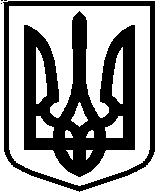 